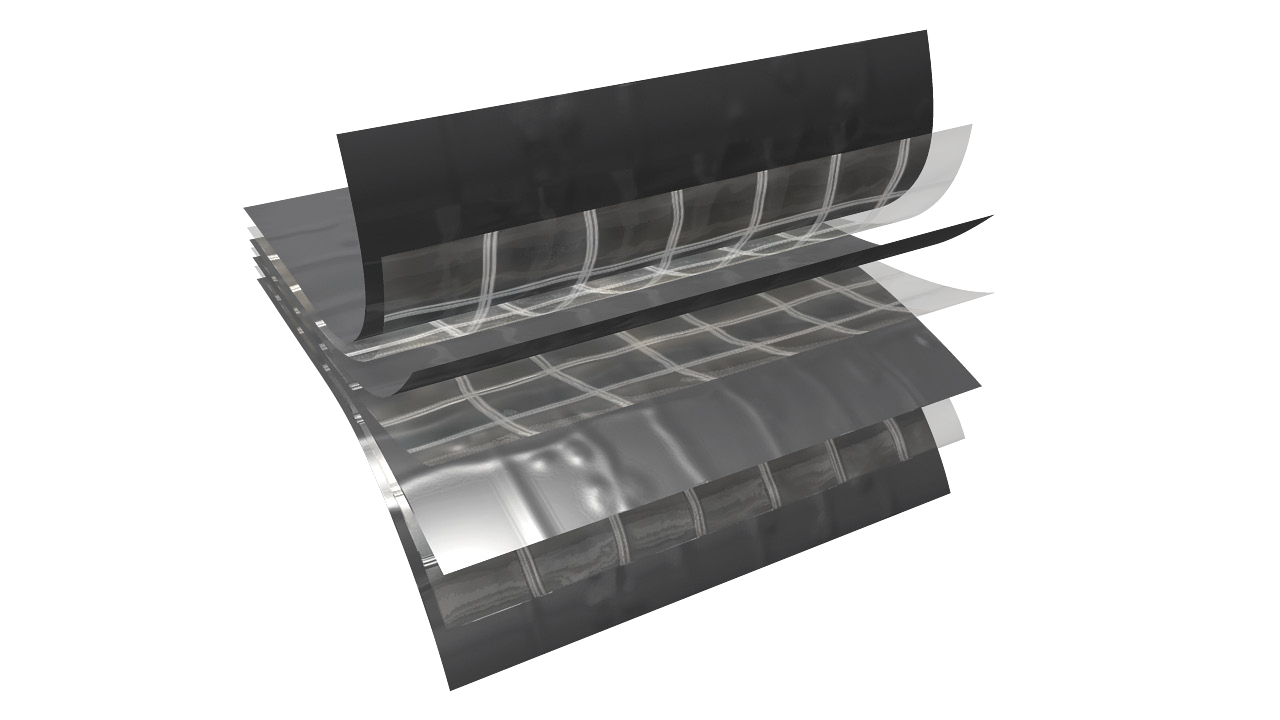 f e a t u r e s   a n d   b e n e f i t  s d e s c r i p t i o n Griffolyn®  Type-105 is a 7-ply laminate combining four layers of high density polyethylene and three high-strength cord grids. It is specifically engineered to provide high strength and durability in a lightweight  material.Multiple layers and cord reinforcement resist punctures and tears.UV stabilization protects the material from degradation during extended exposure to sunlight.Cold-crack resistance eliminates failures in extremely cold temperatures.Chemically resistant to withstand exposure without significant deterioration.Low permeability greatly inhibits moisture transmission.Flexibility & light weight allow for easy handling and quick installation.High durability allows for significant savings through reuse and fewer replacements.Class A, ASTM E-1745-11 Standard Specification for Water Vapor Retarders Used in Contact With Soil or Granular Fill Under Concrete Slabs.OUR CUSTOMERs DON’T JUST cover their business,THEY PROTECT ITMADE IN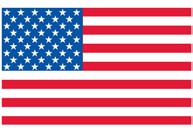 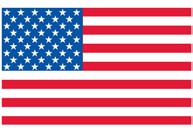 S. A. S u g g e s t e d   a p p l i c a t i o n  s Prairie dog barriers.Pallet, cable reel and drum covers for outside storage.Floor covers, dust partitions and cleanroom enclosures.Temporary walls, plant dividers, building enclosures and containment tents.Architectural vapor retarder for under slab, walls & ceilings and in roofing systems.Shipping container covers and liners.Soil covers to control leachate for stockpiles and landfills.Erosion control and slope protection covers.Agricultural storage systems, hay covers and windbreaks.Athletic field and equipment covers.O r d e r i n g   I n f o r m a t i o n AVAILABLE COLORS:BlackSIZES:Rolls are available from 4’ x 100’ to 40’ x 100’ in increments of 4’ widths. Some sizes available for immediate shipment. Standard length and width tolerances are ± 1% (minimum  2”)Custom sizes up to 100’ x 200’ and custom fabrication are available to meet your exact specifications. USABLE TEMPERATURE RANGE:Minimum:  -45°F -42°CMaximum:  170°F	77°Co u t d o o r   e x p o s u r e Under normal continuous exposure the average life expectancy ranges from 30 to 48 months.